Схема конкурсного отбора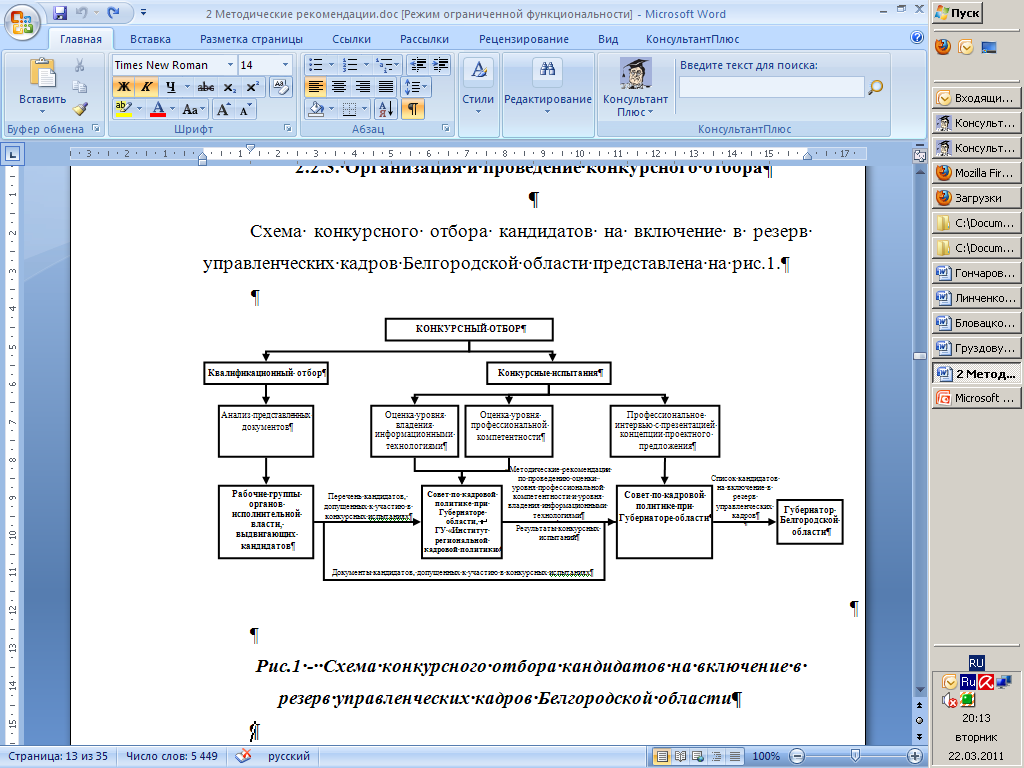 